Побуждающий от проблемной ситуации диалог     Прием 1. Проблемная ситуация с противоречивыми положениями создается одновременным предъявлением классу противоречивых фактов, теорий, мнений.          Урок окружающего мира УМК «Планета знаний» Е.В.Саплина, А.И.Саплин, в 4 классе по теме «Грозные явления погоды».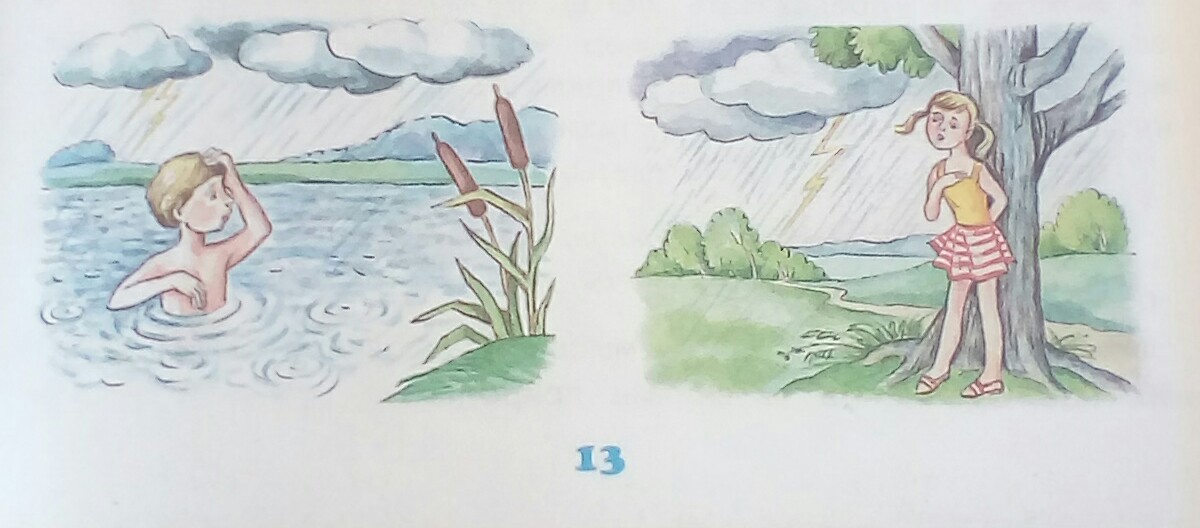  Урок русского языка УМК «Планета знаний» Л.Я.Желтовская, О.Б.Калинина в 4 классе по теме «Мягкий знак после шипящих на конце».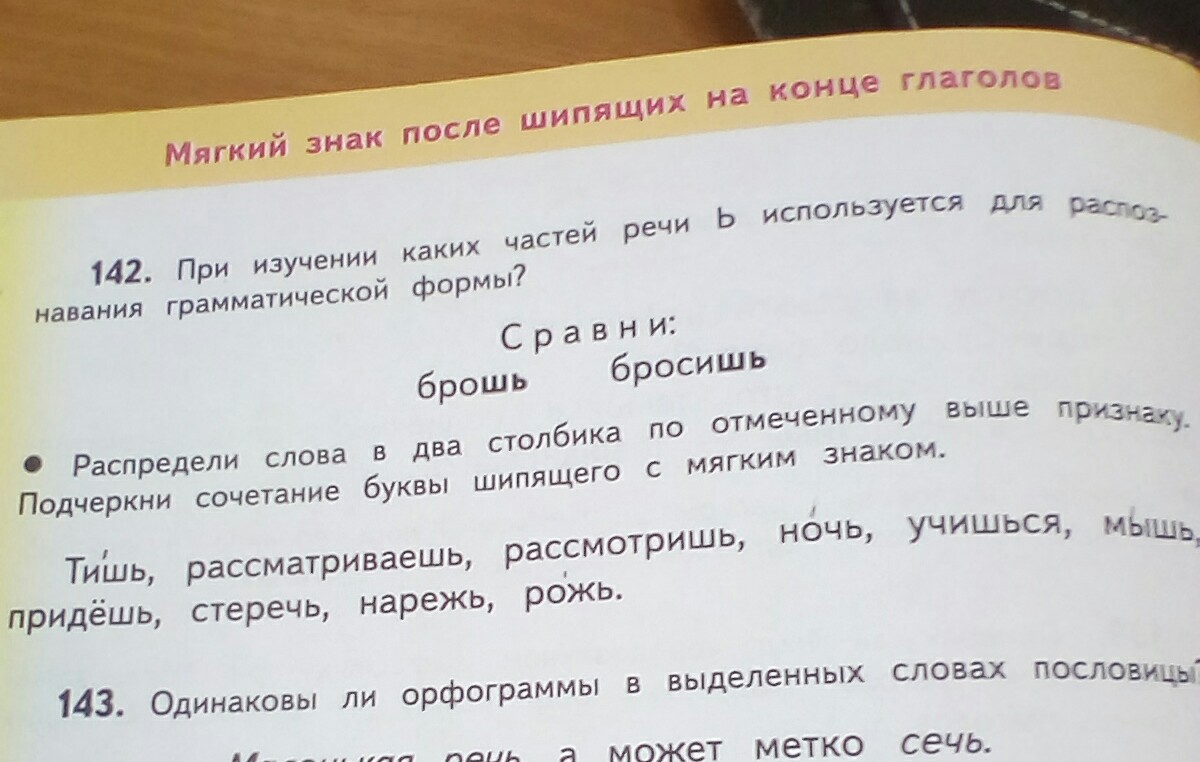 Прием 2. Проблемная ситуация со столкновением мнений учеников класса создается вопросом или практическим заданием на новый материал.      Урок литературного чтения УМК «Планета знаний» Э.Э.Кац, в 4 классе по теме «Басня И.А.Крылова «Трудолюбивый медведь»» Прием 4. Проблемная ситуация с противоречием между необходимостью и невозможностью выполнить задание учителяУрок математики в 3 классеАнализАнализУчительУченикиПостановкапроблемыпредъявлениепротиворечивых мненийпобуждение косознаниюпобуждение кпроблемевопрос– Внимательно рассмотрите в учебнике два рисунка. Прочитайте подписи к ним. – Что вас удивило? Что интересного заметили?– Какой возникает вопрос? Фиксирует вопрос на доске.Рассматривают иллюстрации: мальчик и девочка (Проблемная ситуация.)–Мальчик думает, можно спастись от грозы в воде, а девочка думает, что лучше спрятаться под деревом. (Осознание противоречия.)– Кто из детей прав? (Вопрос.)АнализАнализУчительУченикиПостановкапроблемыпредъявлениепервого фактапредъявлениевторого фактапобуждение косознаниюпобуждение кпроблемевопрос– Ребята! Кто знает, как пишется слово брошь? – Почему пишем с мягким знаком? – По какой причине в слове бросишь, мы пишем мягкий знак?– С какой новой орфограммой мы познакомились на прошлом уроке? – Так что вас сейчас удивило? Что интересного заметили?  – Какой возникает вопрос? Фиксирует вопрос на доске.Поднимают руки.Называют.– после шипящих в конце глагола всегда пишется мягкий знак!(Проблемная ситуация.)– Буквы в конце слов одинаковые, а орфограммы разные. (Осознание противоречия.)–Как различать орфограммы? (Вопрос.)АнализАнализУчительУченикиПостановкапроблемывопросна новыйматериалпобуждение косознаниюпобуждение кпроблеметема– И.А.Крылов, с произведениями автора мы знакомились не раз. Сегодня мы будем читать еще одно егопроизведение. Оно называется «Трудолюбивый медведь». Послушайте (читает текст).     – Попробуйте определитьжанр нового произведения.(Фиксирует мнения надоске.)– Ребята, отвечая на мойвопрос, сколько мнений вывысказали?– Какой же возникает вопрос?Фиксирует вопрос на доске.Слушают.– Это сказка о животных.– Это басня!(Проблемная ситуация.)– Два.– Каков же жанр произведения И.А.Крылова «Трудолюбивый медведь»? (Вопрос.)АнализАнализУчительУченикиПостановкапроблемызадание наизвестныйматериал– Найдите площадь прямоугольника со сторонами 15 и 3 см. Работайте в тетради.Легко выполняют задание.Постановкапроблемызадание нановыйматериал– На листочках найдитеплощадь прямоугольника состоронами 56 и 21 см.Испытывают затруднение.(Проблемная ситуация.)Постановкапроблемыпобуждение косознаниюпроблемыпобуждение кпроблеме– Смогли выполнить задание?– В чем затруднение? – Чем это задание не похоже на предыдущее?– Какова сегодня тема урока?– Нет, не смогли.– Это новое умножение.– Надо умножить на двузначное число, а мы такого еще не решали. (Осознание проблемы.)ПостановкапроблемытемаФиксирует тему на доске.– Умножение на двузначноечисло. (Тема.) 